Formato europeo per il curriculum vitae(max 5 cartelle comprese eventuali immagini)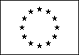 Informazioni personaliNome[Cognome, Nome]Indirizzo[ Numero civico, strada o piazza, codice postale, città, stato ]TelefonoFaxE-mailNazionalitàData di nascita[ Giorno, mese, anno ]Esperienza lavorativa• Iscrizione in Albi professionali • Settore di specializzazione• Esperienze significative• Date (da – a)[Attività professionali -  Iniziare con le informazioni più recenti ed elencare separatamente ciascun impiego pertinente ricoperto specificando competenze relazionali, organizzative, tecniche e artistiche]• Nome e indirizzo del datore di lavoro• Tipo di azienda o settore• Tipo di impiego• Principali mansioni e responsabilitàIstruzione e formazione• Date (da – a)[Titoli di studio -  Iniziare con le informazioni più recenti ed elencare separatamente ciascun corso pertinente frequentato con successo]• Nome e tipo di istituto di istruzione o formazione• Principali materie / abilità professionali oggetto dello studio• Qualifica conseguita• Livello nella classificazione nazionale (se pertinente)Capacità e competenze personaliAcquisite nel corso della vita e della carriera ma non necessariamente riconosciute da certificati e diplomi ufficiali.Prima lingua[ Indicare la prima lingua ]Altre lingue[ Indicare la lingua ]• Capacità di lettura[ Indicare il livello: eccellente, buono, elementare. ]• Capacità di scrittura[ Indicare il livello: eccellente, buono, elementare. ]• Capacità di espressione orale[ Indicare il livello: eccellente, buono, elementare. ]Capacità e competenze relazionaliVivere e lavorare con altre persone, in ambiente multiculturale, occupando posti in cui la comunicazione è importante e in situazioni in cui è essenziale lavorare in squadra (ad es. cultura e sport), ecc.[ Descrivere tali competenze con riferimento all’attività didattica per anno e denominazione e indicare dove sono state acquisite - Iniziare con le informazioni più recenti]Capacità e competenze organizzative  Ad es. coordinamento e amministrazione di persone, progetti, bilanci; sul posto di lavoro, in attività di volontariato (ad es. cultura e sport), a casa, ecc.[ Descrivere tali competenze con riferimento all’attività didattica (seminari, mostre, convegni) e alle attività di ricerca svolte e indicare dove sono state acquisite - Iniziare con le informazioni più recenti ]Capacità e competenze tecnicheCon computer, attrezzature specifiche, macchinari, ecc.[ Descrivere tali competenze con  riferimento all’attività didattica e alle attività di ricerca svolte e indicare dove sono state acquisite - Iniziare con le informazioni più recenti ]Capacità e competenze artisticheMusica, scrittura, disegno ecc.[ Descrivere tali competenze con riferimento all’attività didattica e alle attività di ricerca svolte ( Laboratori di modellistica, foto, video, …..) e indicare dove sono state acquisite -Iniziare con le informazioni più recenti ]Altre capacità e competenzeCompetenze non precedentemente indicate.[ Elencare  le pubblicazioni scientifiche prodotte - Iniziare con le informazioni più recenti ]Patente o patentiUlteriori informazioni[ Inserire qui ogni altra informazione pertinente, ad esempio persone di riferimento, referenze ecc. ]Trattamento dei dati  personali, informativa e consensoIl D.Lgs. 30.6.2003, n. 196 “Codice in materia di protezione dei dati personali” regola il trattamento dei dati personali, con particolare riferimento alla riservatezza, all’identità personale e al diritto di protezione dei dati personali; l’interessato deve essere previamente informato del trattamento.La norma in considerazione intende come “trattamento” qualunque operazione o complesso di operazioni concernenti la raccolta, la registrazione, l’organizzazione, la conservazione, la consultazione, l’elaborazione, la modificazione, la selezione, l’estrazione, il raffronto, l’utilizzo, l’interconnessione, il blocco, la comunicazione, la diffusione, la cancellazione e la distruzione di dati, anche se non registrati in una banca dati.In relazione a quanto riportato autorizzo il trattamento dei dati contenuti nel presente curriculum vitae, nel mio interesse, unicamente per la eventuale partecipazione a gare di appalti, licitazioni private, ecc. di servizi tecnici, di cui dovrò comunque essere informato, autorizzando quindi il soggetto titolare del trattamento (la Cooperativa AGRIFUTURO - via Ravegnana n. 120 FORLI’) ad altresì comunicarmi offerte ed opportunità di lavoro.Sono consapevole che mi competono i diritti previsti all’art. 7 del citato D.Lgs n. 196/2003.                                                                                          (FIRMA)Allegati